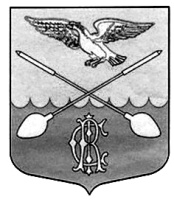  СОВЕТ ДЕПУТАТОВ ДРУЖНОГОРСКОГО ГОРОДСКОГО ПОСЕЛЕНИЯ  ГАТЧИНСКОГО МУНИЦИПАЛЬНОГО РАЙОНА ЛЕНИНГРАДСКОЙ ОБЛАСТИ(Третьего созыва)Р Е Ш Е Н И Е От 31 июля 2019  г.						  		                           №  35Об утверждении структуры администрации Дружногорского городского поселения Гатчинского муниципального района Ленинградской области с 01 августа 2019 года»Руководствуясь Федеральным законом от 02.03.2007 № 25-ФЗ "О муниципальной службе в Российской Федерации»,  Федеральным законом от 06.10.2003 № 131-ФЗ "Об общих принципах организации местного самоуправления в Российской Федерации", областным  законом от 13.02.2008 г. № 14-оз «О правовом регулировании муниципальной службы в Ленинградской области», Уставом Дружногорского городского поселения Гатчинского муниципального района Ленинградской областиР Е Ш И Л:Утвердить структуру администрации Дружногорского городского поселения       с 01 августа 2019  года (Приложение 1 к настоящему решению).Администрации Дружногорского городского поселения привести нормативные правовые акты администрации Дружногорского городского поселения в соответствии с настоящим решением;Контроль над исполнением настоящего  решения возложить на   постоянную            комиссию по бюджетной политике;Настоящее Решение вступает в силу с 1 августа 2019  года, подлежит опубликованию в официальном источнике опубликования, размещению на официальном сайте Дружногорского городского поселения в информационно-телекоммуникационной сети «Интернет».Глава муниципального образованияДружногорского городского поселения		                                               И.В. МоисееваПриложение 1к решению Совета депутатовДружногорского городского поселения                                                                                                                                                               № 35 от 31.07.2019 г.СТРУКТУРАадминистрации Дружногорского городского поселения ГЛАВА АДМИНИСТРАЦИИ.